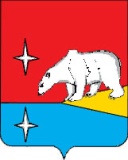 МУНИЦИПАЛЬНОЕ БЮДЖЕТНОЕ ОБЩЕОБРАЗОВАТЕЛЬНОЕ УЧРЕЖДЕНИЕ «ЦЕНТР ОБРАЗОВАНИЯ СЕЛА РЫРКАЙПИЙ»ПРИКАЗ № 130От 30.04.2019 г.								 с. РыркайпийО внесении изменений в  форму договорао сотрудничестве муниципального бюджетного общеобразовательного учреждения «Центр образования села Рыркайпий» и родителей (законных представителей) обучающихся	На основания Предписания Департамента образования и науки Чукотского автономного округа от 19.04.2019г. № 05/19-пл, Приказом Министерства образования и науки РФ от 9 декабря 2013  года № 1315 «Об утверждении примерной формы договора об образовании по образовательным программам начального общего, основного общего и среднего общего образования»ПРИКАЗЫВАЮ:1. Внести изменения в прилагаемую форму договора о сотрудничестве муниципального бюджетного общеобразовательного учреждения «Центр образования села Рыркайпий» и родителей  (законных представителей) обучающихся  (приложение 1).2. Заместителю директора по учебно-воспитательной работе Недуговой Г.И. 2.2. ознакомить с формой договора педагогических работников школы, родителей (законных представителей) обучающихся;2.3. разместить настоящий приказ на официальном сайте школы в информационно-телекоммуникационной сети «Интернет».3.  Документоведу Удовика О.А. при зачислении обучающихся использовать новую (утвержденную) форму договора о сотрудничестве муниципального бюджетного общеобразовательного учреждения «Центр образования села Рыркайпий» и родителей  (законных представителей) обучающихся.4.     Контроль за исполнением приказа оставляю за собой.Приложение 1к приказу МБОУ «ЦО с. Рыркайпий» от 30.04.2019г. № 130 Договороб образовании на обучение по образовательным программам начального общего, основного общего и среднего общего образования   МБОУ «ЦО с. Рыркайпий»	"01" сентября 20	г.(место заключения договора)	(дата заключения договора)Муниципальное бюджетное общеобразовательное учреждение «Центр образования села Рыркайпий»	,(полное наименование и фирменное наименование (при наличии) организации, осуществляющей образовательную деятельность по образовательным программам начального общего, основного общего и среднего общего образования)осуществляющая образовательную деятельность (далее - образовательная организация) на основании лицензииот "12" декабря 2016 г. 87Л01 № 0000333	,(дата и номер лицензии)выданной 	Департаментом образования, культуры и спорта Чукотского автономного округа,(наименование лицензирующего органа)именуемый в дальнейшем "Исполнитель", в лице	директора  Зинченко Ольги Амброзиевны	,(наименование должности, фамилия, имя, отчество (при наличии) представителя Исполнителя)действующего на основании 	Устава	,Родитель (законный представитель) обучающегося именуем 	в дальнейшем "Заказчик",в лице 	,(фамилия, имя, отчество (при наличии))и 	,(фамилия, имя, отчество (при наличии) лица, зачисляемого на обучение)именуем 	в дальнейшем "Обучающийся" , совместно именуемые Стороны, заключили настоящий Договор о нижеследующем:Предмет договораИсполнитель обязуется предоставить образовательную услугу по образовательной программе _очная	(наименование образовательной программы начального общего, основного общего, среднего общего образования)(форма обучения)в пределах федерального государственного образовательного стандарта в соответствии с учебными планами, в том числе индивидуальными, и образовательными программами Исполнителя.Срок освоения образовательной программы (продолжительность обучения) на момент подписания Договора составляет 		.Срок   обучения   по   индивидуальному  учебному  плану,  в  том числе ускоренному обучению, составляет 	.(количество месяцев, лет)После освоения Обучающимся образовательной программы и успешного прохождения государственной итоговой аттестации ему выдается 	.(документ об образовании и (или) о квалификации или документ об обучении)Взаимодействие сторонИсполнитель вправе:Самостоятельно осуществлять образовательный процесс, устанавливать формы, порядок и периодичность проведения промежуточной аттестации Обучающегося.Применять к Обучающемуся меры поощрения и меры дисциплинарного взыскания в соответствии с законодательством Российской Федерации, учредительными документами Исполнителя, настоящим Договором и локальными нормативными актами Исполнителя. Мера дисциплинарного взыскания применяется не позднее одного месяца со дня обнаружения проступка и не позднее шести месяцев со дня его совершения, не считая времени отсутствия Обучающегося, а также времени, необходимого на учет мнения советов обучающихся, представительных органов обучающихся, советов родителей (законных представителей) несовершеннолетних обучающихся организации, осуществляющей образовательную деятельность, но не более семи учебных дней со дня представления руководителю организации, осуществляющей образовательную деятельность, мотивированного мнения указанных советов и органов в письменной форме.Применение к Обучающемуся меры дисциплинарного взыскания оформляется приказом руководителя образовательной организации, который доводится до Обучающегося, Родителей (законных представителей) несовершеннолетнего Обучающегося под роспись в течение трех учебных дней со дня его издания, не считая времени отсутствия Обучающегося в образовательной организации.Заказчик вправе получать информацию от Исполнителя по вопросам организации и обеспечения надлежащего исполнения услуг, предусмотренных разделом I настоящего Договора.Заказчик вправе выбирать до завершения получения Обучающимся основного общего образования с учётом мнения ребёнка, а также с учётом рекомендаций психолого-медико-педагогической комиссии формы получения образования и формы обучения.Обучающемуся предоставляются академические права в соответствии с частью 1 статьи 34 Федерального закона от29 декабря 2012 г. N 273-ФЗ "Об образовании в Российской Федерации" (Собрание законодательства Российской Федерации, 2012, N 53, ст. 7598; 2013, N 19, ст. 2326; N 30, ст. 4036).Обучающийся также вправе:Получать информацию от Исполнителя по вопросам организации и обеспечения надлежащего предоставления услуг, предусмотренных разделом I настоящего Договора;Пользоваться в порядке, установленном локальными нормативными актами, имуществом Исполнителя, необходимым для освоения образовательной программы;Принимать в порядке, установленном локальными нормативными актами, участие в социально-культурных, оздоровительных и иных мероприятиях, организованных Исполнителем. Привлечение обучающихся без их согласия и несовершеннолетних обучающихся без согласия их родителей (законных представителей) к труду, не предусмотренному образовательной программой, запрещается.Получать полную и достоверную информацию об оценке своих знаний, умений, навыков и компетенций, а также о критериях этой оценки.Обжаловать в комиссию по урегулированию споров между участниками образовательных отношений меры дисциплинарного взыскания и их применение к обучающемуся. Исполнитель обязан:Зачислить Обучающегося, выполнившего установленные законодательством Российской Федерации, учредительными документами, локальными нормативными актами Исполнителя условия приема, в качестве   учащегося МБОУ «ЦО с. Рыркайпий»____________________________________________________________________(категория Обучающегося)Довести до Заказчика информацию, содержащую сведения о предоставлении образовательных услуг в порядке и объеме, которые предусмотрены Федеральным законом от 29 декабря 2012 г. N 273-ФЗ "Об образовании в Российской Федерации".Привлечение обучающихся без их согласия и несовершеннолетних обучающихся без согласия их родителей (законных представителей) к труду, не предусмотренному образовательной программой, запрещается.III Порядок изменения и расторжения ДоговораУсловия, на которых заключен настоящий Договор, могут быть изменены по соглашению Сторон или в соответствии с законодательством Российской Федерации.Настоящий Договор может быть расторгнут по соглашению Сторон.Действие настоящего Договора прекращается досрочно:по инициативе Обучающегося или Заказчика, в том числе в случае перевода Обучающегося для продолжения освоения образовательной программы в другую организацию, осуществляющую образовательную деятельность;по инициативе Исполнителя в случае применения к Обучающемуся, достигшему возраста пятнадцати лет, отчисления как меры дисциплинарного взыскания, в случае невыполнения Обучающимся по образовательной программе обязанностей по добросовестному освоению такой образовательной программы и выполнению учебного плана, а также в случае установления нарушения порядка приема в образовательную организацию, повлекшего по вине Обучающегося его незаконное зачисление в образовательную организацию;по обстоятельствам, не зависящим от воли Обучающегося или родителей (законных представителей) несовершеннолетнего Обучающегося и Исполнителя, в том числе в случае ликвидации Исполнителя.Ответственность Исполнителя, Заказчика и Обучающегося4.1. За неисполнение или ненадлежащее исполнение своих обязательств по настоящему Договору Стороны несут ответственность, предусмотренную законодательством Российской Федерации и настоящим Договором.Срок действия Договора5.1. Настоящий Договор вступает в силу со дня его заключения Сторонами и действует до полного исполнения Сторонами обязательств.Заключительные положенияПод периодом предоставления образовательной услуги (периодом обучения) понимается промежуток времени с даты издания приказа о зачислении Обучающегося в образовательную организацию до даты издания приказа об окончании обучения или отчислении Обучающегося из образовательной организации.Настоящий  Договор  составлен  в 	экземплярах, по одному для каждой из сторон. Все экземпляры имеютодинаковую юридическую силу. Изменения и дополнения настоящего Договора могут производиться только в письменной форме и подписываться уполномоченными представителями Сторон.Изменения Договора оформляются дополнительными соглашениями к Договору.Адреса и реквизиты СторонМуниципальное бюджетное общеобразовательное учреждение «Центр Родители (законные представители) обучающегося      образования села Рыркайпий»	 	                                                                 Ф.И.О. (полностью)      689360,	ЧАО,	Иультинский район, село	 	Рыркайпи, ул. Тевлянто, 1Домашний адрес, телефон 	тел./факс 42739-91-3-46ИНН 8708001310	 	КПП 870401001 ОГРН 1048700301506                                                             Паспорт серия 	№ 	,Директор МБОУ «ЦО с. Рыркайпий»                                                                                                                                 Выдан  _________________________________________________________                                                                                                                                                                                __________________________О.А. Зинченко                                                    Дата выдачи  	____________________________________________________Подпись« ___» ______________________  20_____ г.                                                      Учащийся (с 14 лет) ______________________________________________                                                                                                                                                   Подпись	                                      Ф.И.О.                                                                                                                                  « ___» 	______________________20 	___г.С уставом и локальными актами муниципального бюджетного общеобразовательного учреждения «Центр образования села Рыркайпий» ознакомлен. __________________ /                                        /               (подпись)                              (фамилия и инициалы)«______»_______________________20___г.Руководитель организацииДиректор МБОУ «Центр образования села Рыркайпий»О.А. Зинченко(должность)(личная подпись)(расшифровка подписи)